Year 1 Money addition sheet 1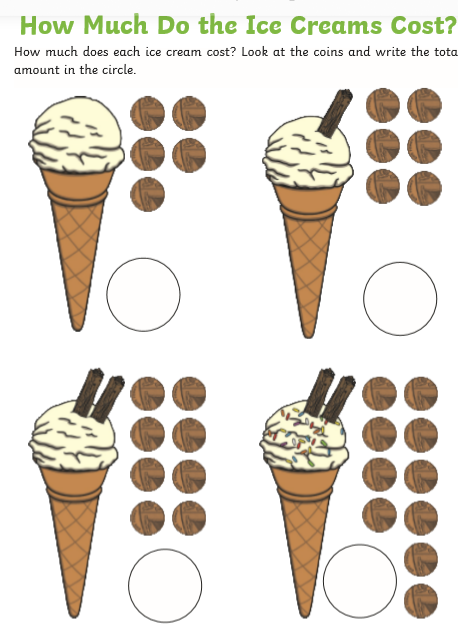 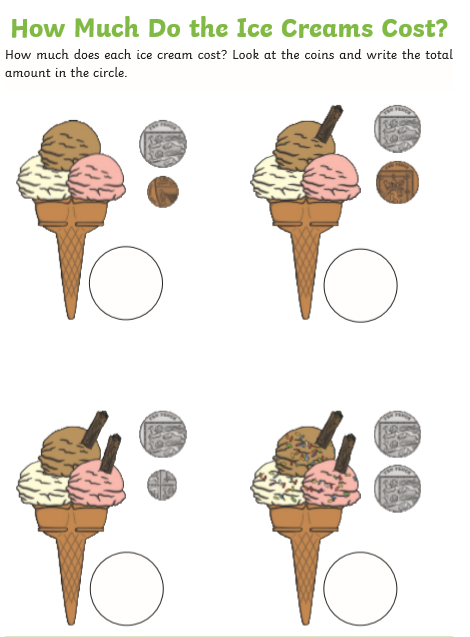 